ΦΥΛΛΟ ΣΥΜΜΟΡΦΩΣΗΣΟΜΑΔΑ Α: ΧΩΜΑΤΙΝΟ ΣΤΑΘΕΡΟΠΟΙΗΜΕΝΟ ΔΑΠΕΔΟΑΡΘΡΟ 1: ΧΩΜΑΤΙΝΟ ΣΤΑΘΕΡΟΠΟΙΗΜΕΝΟ ΔΑΠΕΔΟ ΤΥΠΟΥ Α (ΓΙΑ ΤΡΕΞΙΜΟ)ΑΡΘΡΟ 2: ΧΩΜΑΤΙΝΟ ΣΤΑΘΕΡΟΠΟΙΗΜΕΝΟ ΔΑΠΕΔΟ ΤΥΠΟΥ Β (ΓΙΑ ΠΕΡΠΑΤΗΜΑ)ΟΜΑΔΑ Β: ΦΩΤΙΣΤΙΚΑΑΡΘΡΟ 1: ΦΩΤΙΣΤΙΚΟ ΚΟΡΥΦΗΣ LEDΟΜΑΔΑ Γ: ΚΗΠΕΥΤΙΚΟ ΚΑΙ ΑΡΔΕΥΤΙΚΟ ΥΛΙΚΟΑΡΘΡΟ 1: ΠΡΟΠΑΡΑΣΚΕΥΑΣΜΕΝΟΣ ΧΛΟΟΤΑΠΗΤΑΣ ΜΕΙΓΜΑΤΟΣ ΔΙΧΟΝΔΡΑΣ-ΦΕΣΤΟΥΚΑΣΑΡΘΡΟ 2: ΠΡΟΠΑΡΑΣΚΕΥΑΣΜΕΝΟΣ ΧΛΟΟΤΑΠΗΤΑΣ ΜΕΙΓΜΑΤΟΣ ΦΕΣΤΟΥΚΑΣΑΡΘΡΟ 3: ΚΗΠΕΥΤΙΚΟ ΧΩΜΑΑΡΘΡΟ 4: 	ΑΥΤΟΡΥΘΜΙΖΟΜΕΝΟΣ ΣΤΑΛΑΚΤΟΦΟΡΟΣ ΣΩΛΗΝΑΣ ΥΠΟΓΕΙΑΣ ΤΟΠΟΘΕΤΗΣΗΣ, Φ17/30cm/1,6lt/hΑΡΘΡΟ 5: ΣΩΛΗΝΑΣ ΑΡΔΕΥΣΗΣ Φ32/6atmΑΡΘΡΟ 6: ΣΩΛΗΝΑΣ ΑΡΔΕΥΣΗΣ Φ40/6atmΑΡΘΡΟ 7: ΚΑΛΩΔΙΟ ΤΥΠΟΥ JIVV-U (ΝΥΥ), ΔΙΑΤΟΜΗΣ 10 x 1,5 (mm2)ΑΡΘΡΟ 8: ΗΛΕΚΤΡΟΒΑΝΕΣ 2"ΑΡΘΡΟ 9: ΒΑΝΑ ΣΦΑΙΡΙΚΗ 1"ΑΡΘΡΟ 10: ΒΑΝΑ ΣΦΑΙΡΙΚΗ 2"ΑΡΘΡΟ 11: ΠΛΑΣΤΙΚΟ ΦΡΕΑΤΙΟ 6"

ΑΡΘΡΟ 12: ΠΛΑΣΤΙΚΑ ΦΡΕΑΤΙΑ 50χ60cm, 6 ΗΛΕΚΤΡΟΒΑΝΩΝΑΡΘΡΟ 13: ΑΥΤΟΜΑΤΗ ΒΑΛΒΙΔΑ ΕΞΑΕΡΙΣΜΟΥ, ΠΛΑΣΤΙΚΗ ½¨ΑΡΘΡΟ 14: ΑΥΤΟΜΑΤΗ ΒΑΛΒΙΔΑ ΚΑΘΑΡΙΣΜΟΥ, ΠΛΑΣΤΙΚΗ ½¨ΟΜΑΔΑ Δ: ΣΥΣΤΗΜΑ ΑΥΤΟΜΑΤΟΠΟΙΗΜΕΝΗΣ ΕΞΥΠΝΗΣ ΑΡΔΕΥΣΗΣΑΡΘΡΟ 1: ΤΗΛΕΜΕΤΡΙΚΟΣ ΣΤΑΘΜΟΣΑΡΘΡΟ 2: ΛΟΓΙΣΜΙΚΟ ΑΡΘΡΟ 3: ΦΟΡΗΤΟΣ ΗΛΕΚΤΡΟΝΙΚΟΣ ΥΠΟΛΟΓΙΣΤΗΣ- SERVER (WORKSTATION)ΟΜΑΔΑ Ε: ΒΥΘΙΖΟΜΕΝΟ ΣΥΣΤΗΜΑ ΑΠΟΘΗΚΕΥΣΗΣ ΑΠΟΡΡΙΜΜΑΤΩΝΑΡΘΡΟ 1: ΣΥΣΤΗΜΑ ΒΥΘΙΖΟΜΕΝΟΥ ΚΑΔΟΥΟΜΑΔΑ ΣΤ: ΑΣΤΙΚΟΣ ΕΞΟΠΛΙΣΜΟΣΑΡΘΡΟ 1: ΕΞΥΠΝΟΙ ΚΑΘΙΣΤΙΚΟΙ ΠΑΓΚΟΙΑΡΘΡΟ 2: ΕΞΥΠΝΟ ΣΗΜΕΙΟ ΠΛΗΡΟΦΟΡΗΣΗΣΟΜΑΔΑ Ζ: ΚΙΓΚΛΙΔΩΜΑΤΑΑΡΘΡΟ 1: Μεταλλικά κιγκλιδώματαΕΛΛΗΝΙΚΗ ΔΗΜΟΚΡΑΤΙΑΝΟΜΟΣ ΑΤΤΙΚΗΣ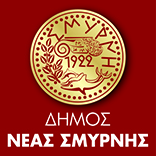 ----------------------------------Δ/ΝΣΗ ΤΕΧΝΙΚΩΝ ΥΠΗΡΕΣΙΩΝΤΜΗΜΑ ΕΡΓΩΝ ΥΠΟΔΟΜΗΣΤΑΧ. Δ/ΝΣΗ : Λεωφ.Συγγρού 193                            & Χρυσ.Σμύρνης 2Τ.Κ.: 17121 – ΝΕΑ ΣΜΥΡΝΗ------------------------------------ΠΛΗΡΟΦΟΡΙΕΣ:Μπαφαλούκα Ελευθ.ΤΗΛ.: 2132025814«Αστική Ανάπλαση του Άλσους Νέας Σμύρνης»Αριθ. Μελέτης: 40/2021 Κ.Α.Ε.: 64.7135.0005ΠΕΡΙΓΡΑΦΗΑΠΑΙΤΗΣΗΑΠΑΝΤΗΣΗ (ΝΑΙ ΉΟΧΙ)ΠΑΡΑΤΗΡΗΣΕΙΣΟικολογικό ΝΑΙΒιοκλιματικόΝΑΙΚατάλληλο για εξωτερικούς χώρους και υδατοπερατόΝΑΙΣύνθεση βασισμένη στην χρήση ενεργών ουσιών που λειτουργούν ως συγκολλητικές ύλες φυσικών υλικών με αποτέλεσμα ισχυρό και ανθεκτικό μείγμα μετά την ανάμειξη νερόΝΑΙΧρώμα σομόν ή παρόμοιας κοντινής απόχρωσηςΝΑΙΧωρίς χημικά πρόσθεταΝΑΙΣύσταση από: κεραμίδι 60%, άμμο Β 30%, σταθεροποιητή 10% (περίπου).ΝΑΙΤοποθέτηση σύμφωνα με τις τεχνικές προδιαγραφές της μελέτηςΝΑΙΣύμφωνα με ΕΝ13242 ή ισοδύναμοΝΑΙΣυνοδεύεται από Δήλωση Επίδοσης αναφορικά με τον προσδιορισμό της κοκκομετρίας σύμφωνα με τη μέθοδο δοκιμής ΕΝ 933-1 ή άλλη ισοδύναμη μέθοδο.ΝΑΙΣτην τιμή περιλαμβάνεται η προμήθεια του είδους, η μεταφορά του και η τοποθέτησή του, με οποιοδήποτε μέσο, το κόστος των εργασιών καθώς και η δαπάνη του απαιτούμενου εργατοτεχνικού προσωπικού και των απαραίτητων μηχανημάτων, υλικών και εργαλείων που πρέπει να χρησιμοποιηθούν, η απόξεση και εξυγίανση του εδάφους, η συσσώρευση των υλικών εκσκαφής, η φόρτωση και η μεταφορά των υλικών και η παράδοσή τους σε Συλλογικό Σύστημα Εναλλακτικής Διαχείρισης ΑΕΚΚ και τέλος κάθε άλλη εργασία που απαιτείται για την πλήρη και έντεχνη εκτέλεση της προμήθειας.ΝΑΙΠΕΡΙΓΡΑΦΗΑΠΑΙΤΗΣΗΑΠΑΝΤΗΣΗ (ΝΑΙ ΉΟΧΙ)ΠΑΡΑΤΗΡΗΣΕΙΣΟικολογικό ΝΑΙΒιοκλιματικόΝΑΙΚατάλληλο για εξωτερικούς χώρους και υδατοπερατόΝΑΙΣύνθεση βασισμένη στην χρήση ενεργών ουσιών που λειτουργούν ως συγκολλητικές ύλες φυσικών υλικών με αποτέλεσμα ισχυρό και ανθεκτικό μείγμα μετά την ανάμειξη νερόΝΑΙΧρώμα μπεζ ή παρόμοιας κοντινής απόχρωσηςΝΑΙΧωρίς χημικά πρόσθεταΝΑΙΣύσταση από: κεραμίδι 30%, άμμο Β 60%, σταθεροποιητή 10% (περίπου).ΝΑΙΤοποθέτηση σύμφωνα με τις τεχνικές προδιαγραφές της μελέτηςΝΑΙΣύμφωνα με ΕΝ13242 ή ισοδύναμοΝΑΙΣυνοδεύεται από Δήλωση Επίδοσης αναφορικά με τον προσδιορισμό της κοκκομετρίας σύμφωνα με τη μέθοδο δοκιμής ΕΝ 933-1 ή άλλη ισοδύναμη μέθοδο.ΝΑΙΣτην τιμή περιλαμβάνεται η προμήθεια του είδους, η μεταφορά του και η τοποθέτησή του, με οποιοδήποτε μέσο, το κόστος των εργασιών καθώς και η δαπάνη του απαιτούμενου εργατοτεχνικού προσωπικού και των απαραίτητων μηχανημάτων, υλικών και εργαλείων που πρέπει να χρησιμοποιηθούν, η απόξεση και εξυγίανση του εδάφους, η συσσώρευση των υλικών εκσκαφής, η φόρτωση και η μεταφορά των υλικών και η παράδοσή τους σε Συλλογικό Σύστημα Εναλλακτικής Διαχείρισης ΑΕΚΚ και τέλος κάθε άλλη εργασία που απαιτείται για την πλήρη και έντεχνη εκτέλεση της προμήθειας.ΝΑΙΠΕΡΙΓΡΑΦΗΑΠΑΙΤΗΣΗΑΠΑΝΤΗΣΗ (ΝΑΙ ΉΟΧΙ)ΠΑΡΑΤΗΡΗΣΕΙΣΦωτιστικό κορυφής LED τύπου SMD (επιφανειακής τοποθέτησης) με ισχύ 90W. ΝΑΙΤάση μεταξύ 220 έως 240V ΝΑΙΣυχνότητα από 50 έως 60 Hz.ΝΑΙΧρώμα φωτός λευκό με θερμοκρασία χρώματος 5.000Κ και φωτεινή ροή 10.800 lummens. ΝΑΙΧρώμα σώματος του φωτιστικού γκρι ΝΑΙΔιαστάσεις περίπου 450x500mm.ΝΑΙΒαθμός στεγανότητας έναντι εισχώρησης νερού και σκόνης IP65. ΝΑΙΗ διάρκεια ζωής φωτιστικού περίπου 30.000 ώρες.ΝΑΙΣτην τιμή περιλαμβάνεται η προμήθεια του είδους, η μεταφορά του και η τοποθέτησή του, με οποιοδήποτε μέσο, το κόστος των εργασιών καθώς και η δαπάνη του απαιτούμενου εργατοτεχνικού προσωπικού και των απαραίτητων μηχανημάτων, υλικών και εργαλείων που πρέπει να χρησιμοποιηθούν και κάθε εργασία που απαιτείται για την πλήρη και έντεχνη εκτέλεση της προμήθειας.ΝΑΙΠΕΡΙΓΡΑΦΗΑΠΑΙΤΗΣΗΑΠΑΝΤΗΣΗ (ΝΑΙ ΉΟΧΙ)ΠΑΡΑΤΗΡΗΣΕΙΣΠροπαρασκευασμένος χλοοτάπητας μείγματος διχόνδρας-φεστούκας. ΝΑΙΤοποθέτηση σύμφωνα με τις τεχνικές προδιαγραφές της μελέτηςΝΑΙΣτην τιμή περιλαμβάνεται η προμήθεια του είδους, η μεταφορά του και η τοποθέτησή του, με οποιοδήποτε μέσο, το κόστος των εργασιών καθώς και η δαπάνη του απαιτούμενου εργατοτεχνικού προσωπικού και των απαραίτητων μηχανημάτων, υλικών και εργαλείων που πρέπει να χρησιμοποιηθούν και κάθε εργασία που απαιτείται για την πλήρη και έντεχνη εκτέλεση της προμήθειαςΝΑΙΠΕΡΙΓΡΑΦΗΑΠΑΙΤΗΣΗΑΠΑΝΤΗΣΗ (ΝΑΙ ΉΟΧΙ)ΠΑΡΑΤΗΡΗΣΕΙΣΠροπαρασκευασμένος χλοοτάπητας μείγματος φεστούκας. ΝΑΙΤοποθέτηση σύμφωνα με τις τεχνικές προδιαγραφές της μελέτηςΝΑΙΣτην τιμή περιλαμβάνεται η προμήθεια του είδους, η μεταφορά του και η τοποθέτησή του, με οποιοδήποτε μέσο, το κόστος των εργασιών καθώς και η δαπάνη του απαιτούμενου εργατοτεχνικού προσωπικού και των απαραίτητων μηχανημάτων, υλικών και εργαλείων που πρέπει να χρησιμοποιηθούν και κάθε εργασία που απαιτείται για την πλήρη και έντεχνη εκτέλεση της προμήθειαςΝΑΙΠΕΡΙΓΡΑΦΗΑΠΑΙΤΗΣΗΑΠΑΝΤΗΣΗ (ΝΑΙ ΉΟΧΙ)ΠΑΡΑΤΗΡΗΣΕΙΣγόνιμο, επιφανειακό, εύθρυπτο ΝΑΙχαμηλό ποσοστό ενεργού CaCO3ΝΑΙαμμοαργιλώδης σύστασηΝΑΙαναλογία σε άμμο τουλάχιστον 50%ΝΑΙκατά το δυνατόν απαλλαγμένο από σβόλους, αγριόχορτα, υπολείμματα ριζών, λίθους μεγαλύτερους των 5 cm και άλλα ξένα ή τοξικά υλικά βλαβερά για την ανάπτυξη των φυτών ΝΑΙκατάλληλο για την εγκατάσταση χλοοτάπητα.ΝΑΙΣτην τιμή περιλαμβάνεται η προμήθεια του είδους, η μεταφορά του και η τοποθέτησή του, με οποιοδήποτε μέσο, το κόστος των εργασιών καθώς και η δαπάνη του απαιτούμενου εργατοτεχνικού προσωπικού και των απαραίτητων μηχανημάτων, υλικών και εργαλείων που πρέπει να χρησιμοποιηθούν και κάθε εργασία που απαιτείται για την πλήρη και έντεχνη εκτέλεση της προμήθειας.ΝΑΙΠΕΡΙΓΡΑΦΗΑΠΑΙΤΗΣΗΑΠΑΝΤΗΣΗ (ΝΑΙ ΉΟΧΙ)ΠΑΡΑΤΗΡΗΣΕΙΣΦ17/30/1,6lt/ώραΝΑΙπολυαιθυλένιοΝΑΙπάχος τοιχώματος τουλάχιστον 1,2 mm  ΝΑΙχρώμα μωβ (ιώδες).ΝΑΙαυτορυθμιζόμενος ΝΑΙπίεση λειτουργίας από 0,5-4 atm.ΝΑΙαντισιφωνική διάταξη (Αnti Siphon)ΝΑΙτύπου λαβύρινθου ΝΑΙαυτοκαθαριζόμενοςΝΑΙενσωματωμένο φίλτρο 130mm2 τουλάχιστον.ΝΑΙνα έχει χαλκό, από κατασκευήςΝΑΙέχει τη δυνατότητα να κλείνει ΝΑΙκατάλληλος για υπόγεια τοποθέτηση.ΝΑΙΣτην τιμή περιλαμβάνεται η προμήθεια του είδους, η μεταφορά του και η τοποθέτησή του, με οποιοδήποτε μέσο, το κόστος των εργασιών καθώς και η δαπάνη του απαιτούμενου εργατοτεχνικού προσωπικού και των απαραίτητων μηχανημάτων, υλικών και εργαλείων που πρέπει να χρησιμοποιηθούν και κάθε εργασία που απαιτείται για την πλήρη και έντεχνη εκτέλεση της προμήθειας.ΝΑΙΗ τοποθέτηση θα γίνει σύμφωνα με τις τεχνικές προδιαγραφές της μελέτηςΝΑΙΠΕΡΙΓΡΑΦΗΑΠΑΙΤΗΣΗΑΠΑΝΤΗΣΗ (ΝΑΙ ΉΟΧΙ)ΠΑΡΑΤΗΡΗΣΕΙΣ πολυαιθυλένιο διατομής Φ32 mm. ΝΑΙχαμηλή πυκνότητας(LDPE),ΝΑΙπίεση λειτουργίας 6 atmΝΑΙπάχος τοιχωμάτων τουλάχιστον 2.30 mm ΝΑΙβάρος τουλάχιστον 200 gr/m.ΝΑΙΟ σωλήνας αναγράφει σε κάθε μέτρο μήκους την ονομαστική διάμετρο, την πίεση λειτουργίας του, τον κατασκευαστή και φέρει γραμμική ανά μέτρο αρίθμηση του μήκους από την αρχή της κουλούρας.ΝΑΙΣτην τιμή περιλαμβάνεται η προμήθεια του είδους, η μεταφορά του και η τοποθέτησή του, με οποιοδήποτε μέσο, το κόστος των εργασιών καθώς και η δαπάνη του απαιτούμενου εργατοτεχνικού προσωπικού και των απαραίτητων μηχανημάτων, υλικών και εργαλείων που πρέπει να χρησιμοποιηθούν και κάθε εργασία που απαιτείται για την πλήρη και έντεχνη εκτέλεση της προμήθειαςΝΑΙΠΕΡΙΓΡΑΦΗΑΠΑΙΤΗΣΗΑΠΑΝΤΗΣΗ (ΝΑΙ ΉΟΧΙ)ΠΑΡΑΤΗΡΗΣΕΙΣπολυαιθυλένιο, διατομής Φ40 mm.ΝΑΙυψηλής πυκνότηταςΝΑΙπίεση λειτουργίας 6 atmΝΑΙπάχος τοιχωμάτων τουλάχιστον 2.00 mm  ΝΑΙβάρος τουλάχιστον 240 gr/m.ΝΑΙΟ σωλήνας αναγράφει σε κάθε μέτρο μήκους την ονομαστική διάμετρο, την πίεση λειτουργίας του, τον κατασκευαστή και φέρει γραμμική ανά μέτρο αρίθμηση του μήκους από την αρχή της κουλούρας.ΝΑΙΣτην τιμή περιλαμβάνεται η προμήθεια του είδους, η μεταφορά του και η τοποθέτησή του, με οποιοδήποτε μέσο, το κόστος των εργασιών καθώς και η δαπάνη του απαιτούμενου εργατοτεχνικού προσωπικού και των απαραίτητων μηχανημάτων, υλικών και εργαλείων που πρέπει να χρησιμοποιηθούν και κάθε εργασία που απαιτείται για την πλήρη και έντεχνη εκτέλεση της προμήθειας.ΝΑΙΠΕΡΙΓΡΑΦΗΑΠΑΙΤΗΣΗΑΠΑΝΤΗΣΗ (ΝΑΙ ΉΟΧΙ)ΠΑΡΑΤΗΡΗΣΕΙΣΚαλώδιο τύπου JIVV-U (ΝΥΥ), διατομής 10x1.5mm2 και μικροϋλικά (κολάρα, κλέμμες κλπ)ΝΑΙΗ τοποθέτηση θα γίνει σύμφωνα με τις τεχνικές προδιαγραφές της μελέτηςΝΑΙΣτην τιμή περιλαμβάνεται η προμήθεια του είδους, η μεταφορά του και η τοποθέτησή του, με οποιοδήποτε μέσο, το κόστος των εργασιών καθώς και η δαπάνη του απαιτούμενου εργατοτεχνικού προσωπικού και των απαραίτητων μηχανημάτων, υλικών και εργαλείων που πρέπει να χρησιμοποιηθούν και κάθε εργασία που απαιτείται για την πλήρη και έντεχνη εκτέλεση της προμήθειας.ΝΑΙΠΕΡΙΓΡΑΦΗΑΠΑΙΤΗΣΗΑΠΑΝΤΗΣΗ (ΝΑΙ ΉΟΧΙ)ΠΑΡΑΤΗΡΗΣΕΙΣ2’’ – θηλυκή με πηνίο 24V-A.C.ΝΑΙκατάλληλη για πίεση λειτουργίας από 0,5ΑΤΜ -10ΑΤΜ. ΝΑΙκατάλληλη για παροχή έως 40m3/h.ΝΑΙέχει μαίανδρο στην είσοδο του νερού εντολής και ρυθμιστή ροής (F/C).ΝΑΙέχει εσωτερικό ανοξείδωτο φίλτρο, στην διαδρομή του νερού εντολής προς το διάφραγμα.ΝΑΙΣτην τιμή περιλαμβάνεται η προμήθεια του είδους, η μεταφορά του και η τοποθέτησή του, με οποιοδήποτε μέσο, το κόστος των εργασιών καθώς και η δαπάνη του απαιτούμενου εργατοτεχνικού προσωπικού και των απαραίτητων μηχανημάτων, υλικών και εργαλείων που πρέπει να χρησιμοποιηθούν και κάθε εργασία που απαιτείται για την πλήρη και έντεχνη εκτέλεση της προμήθειαςΝΑΙΠΕΡΙΓΡΑΦΗΑΠΑΙΤΗΣΗΑΠΑΝΤΗΣΗ (ΝΑΙ ΉΟΧΙ)ΠΑΡΑΤΗΡΗΣΕΙΣορειχάλκινη, κοχλιωτή, Φ 1”.ΝΑΙΠρομήθεια επί τόπου του χώρου εργασιών με τα εξαρτήματα σύνδεσης και τα μικροϋλικά, εργασία τοποθέτησης, σύνδεσης, ρυθμίσεων και δοκιμών.ΝΑΙΣτην τιμή περιλαμβάνεται η προμήθεια του είδους, η μεταφορά του και η τοποθέτησή του, με οποιοδήποτε μέσο, το κόστος των εργασιών καθώς και η δαπάνη του απαιτούμενου εργατοτεχνικού προσωπικού και των απαραίτητων μηχανημάτων, υλικών και εργαλείων που πρέπει να χρησιμοποιηθούν και κάθε εργασία που απαιτείται για την πλήρη και έντεχνη εκτέλεση της προμήθειαςΝΑΙΠΕΡΙΓΡΑΦΗΑΠΑΙΤΗΣΗΑΠΑΝΤΗΣΗ (ΝΑΙ ΉΟΧΙ)ΠΑΡΑΤΗΡΗΣΕΙΣορειχάλκινη, κοχλιωτή, Φ 2”.ΝΑΙΠρομήθεια επί τόπου του χώρου εργασιών με τα εξαρτήματα σύνδεσης και τα μικροϋλικά, εργασία τοποθέτησης, σύνδεσης, ρυθμίσεων και δοκιμών.ΝΑΙΣτην τιμή περιλαμβάνεται η προμήθεια του είδους, η μεταφορά του και η τοποθέτησή του, με οποιοδήποτε μέσο, το κόστος των εργασιών καθώς και η δαπάνη του απαιτούμενου εργατοτεχνικού προσωπικού και των απαραίτητων μηχανημάτων, υλικών και εργαλείων που πρέπει να χρησιμοποιηθούν και κάθε εργασία που απαιτείται για την πλήρη και έντεχνη εκτέλεση της προμήθειας.ΝΑΙΠΕΡΙΓΡΑΦΗΑΠΑΙΤΗΣΗΑΠΑΝΤΗΣΗ (ΝΑΙ ΉΟΧΙ)ΠΑΡΑΤΗΡΗΣΕΙΣΦρεάτιο πλαστικό με σώμα από μαύρο πολυπροπυλένιο PPC και καπάκι επίσης από πολυπροπυλένιο.ΝΑΙχημικές ιδιότητες που προφυλάσσουν το προϊόν από την υπεριώδη ηλιακή ακτινοβολία.ΝΑΙΕνδεικτικές   διαστάσεις      ύψος   φρεατίου/Διάμετρος   καπάκι/Διάμετρος   βάσης:   23,40cm/16,20 cm/20 cm περίπου.ΝΑΙΣτην τιμή περιλαμβάνεται η προμήθεια του είδους, η μεταφορά του και η τοποθέτησή του, με οποιοδήποτε μέσο, το κόστος των εργασιών καθώς και η δαπάνη του απαιτούμενου εργατοτεχνικού προσωπικού και των απαραίτητων μηχανημάτων, υλικών και εργαλείων που πρέπει να χρησιμοποιηθούν και κάθε εργασία που απαιτείται για την πλήρη και έντεχνη εκτέλεση της προμήθειας.ΝΑΙΠΕΡΙΓΡΑΦΗΑΠΑΙΤΗΣΗΑΠΑΝΤΗΣΗ (ΝΑΙ ΉΟΧΙ)ΠΑΡΑΤΗΡΗΣΕΙΣΠλαστικό φρεάτιο με καπάκι για υπόγεια τοποθέτηση ηλεκτροβανών (Η/Β), με τα υλικά εγκιβωτισμού και στεγανοποίησης και την εργασία πλήρους εγκατάστασης ΝΑΙΣτην τιμή περιλαμβάνεται η προμήθεια του είδους, η μεταφορά του και η τοποθέτησή του, με οποιοδήποτε μέσο, το κόστος των εργασιών καθώς και η δαπάνη του απαιτούμενου εργατοτεχνικού προσωπικού και των απαραίτητων μηχανημάτων, υλικών και εργαλείων που πρέπει να χρησιμοποιηθούν και κάθε εργασία που απαιτείται για την πλήρη και έντεχνη εκτέλεση της προμήθειαςΝΑΙΣτην τιμή περιλαμβάνεται η προμήθεια του είδους, η μεταφορά του και η τοποθέτησή του, με οποιοδήποτε μέσο, το κόστος των εργασιών καθώς και η δαπάνη του απαιτούμενου εργατοτεχνικού προσωπικού και των απαραίτητων μηχανημάτων, υλικών και εργαλείων που πρέπει να χρησιμοποιηθούν και κάθε εργασία που απαιτείται για την πλήρη και έντεχνη εκτέλεση της προμήθειαςΝΑΙΗ τοποθέτηση θα γίνει σύμφωνα με τις τεχνικές προδιαγραφές της μελέτης.ΝΑΙΑ/ΑΠΕΡΙΓΡΑΦΗΑΠΑΙΤΗΣΗΑΠΑΝΤΗΣΗ (ΝΑΙ ΉΟΧΙ)ΠΑΡΑΤΗΡΗΣΕΙΣ1σώμα από πλαστικό με σπείρωμα ½” ΑΡΣ. και διάφραγμα από μεμβράνη.ΝΑΙ2επισκέψιμη - διαιρούμενη σε καπάκι, διάφραγμα και σώμα.ΝΑΙ3μέγιστη πίεση λειτουργίας 40 μΝΑΙ.κλείνει σε πίεση 0,5 ατμ. ΝΑΙ4 δυνατότητα για εισαγωγή 5400 l/h. αέρα τουλάχιστον.ΝΑΙ5Στην τιμή περιλαμβάνεται η προμήθεια του είδους, η μεταφορά του και η τοποθέτησή του, με οποιοδήποτε μέσο, το κόστος των εργασιών καθώς και η δαπάνη του απαιτούμενου εργατοτεχνικού προσωπικού και των απαραίτητων μηχανημάτων, υλικών και εργαλείων που πρέπει να χρησιμοποιηθούν και κάθε εργασία που απαιτείται για την πλήρη και έντεχνη εκτέλεση της προμήθειαςΝΑΙΠΕΡΙΓΡΑΦΗΑΠΑΙΤΗΣΗΑΠΑΝΤΗΣΗ (ΝΑΙ ΉΟΧΙ)ΠΑΡΑΤΗΡΗΣΕΙΣβαλβίδα καθαρισμού (FLUSHING) με σώμα από πλαστικό με σπείρωμα ½” ΑΡΣ. και διάφραγμα από μεμβράνη.ΝΑΙεπισκέψιμη - διαιρούμενη σε καπάκι, διάφραγμα και σώμα.ΝΑΙμέγιστη πίεση λειτουργίας 40μΝΑΙκλείνει σε πίεση περίπου 0,5 ατμ. ΝΑΙέχει παροχή απορροής νερού έως 300 l/h.ΝΑΙΣτην τιμή περιλαμβάνεται η προμήθεια του είδους, η μεταφορά του και η τοποθέτησή του, με οποιοδήποτε μέσο, το κόστος των εργασιών καθώς και η δαπάνη του απαιτούμενου εργατοτεχνικού προσωπικού και των απαραίτητων μηχανημάτων, υλικών και εργαλείων που πρέπει να χρησιμοποιηθούν και κάθε εργασία που απαιτείται για την πλήρη και έντεχνη εκτέλεση της προμήθειας.ΝΑΙΗ τοποθέτηση θα γίνει σύμφωνα με τις τεχνικές προδιαγραφές της υπηρεσίας.ΝΑΙΠΕΡΙΓΡΑΦΗΑΠΑΙΤΗΣΗΑΠΑΝΤΗΣΗ (ΝΑΙ ΉΟΧΙ)ΠΑΡΑΤΗΡΗΣΕΙΣΤο σύνολο των στοιχείων της Δ Ομάδας θα πρέπει να παραδοθούν, να τοποθετηθούν να εγκατασταθούν και να τεθούν σε πλήρη επιχειρησιακή λειτουργία. Για τον λόγο αυτό θα πρέπει να έχει υπάρξει πρόβλεψη από τον ανάδοχο, σε συνεννόηση με το τμήμα μηχανογράφησης και τη γεωπονική υπηρεσία του Δήμου, ώστε πριν από την παράδοση των προϊόντων να έχει γίνει η προετοιμασία που απαιτείται για να τεθούν σε πλήρη λειτουργία άμεσα, αξιοποιώντας και τις υποδομές μηχανογράφησης του Δήμου. Η προετοιμασία αυτή περιλαμβάνει εξασφάλιση της σύνδεσης (και ανάληψη του κόστους αυτής από τον ανάδοχο τουλάχιστον για έναν χρόνο από την παραλαβή) με όποιον τηλεφωνικό πάροχο προσφέρει απρόσκοπτη επικοινωνία μεταξύ των μερών του συστήματος στην περιοχή που αυτά θα τοποθετηθούν και μεταξύ αυτών και του workstation του συστήματος, το οποίο ιδανικά θα πρέπει να βρίσκεται στο δημαρχείο και να συνδέεται με τον server του Δήμου. Επίσης η προετοιμασία περιλαμβάνει εκπαίδευση του προσωπικού του Δήμου που θα χειρίζεται τόσο τα μηχανήματα όσο και τις εφαρμογές (λογισμικό) της παρούσας ομάδας, σε ό,τι αφορά τη λειτουργία τους, τη διασύνδεσή τους, αλλά και τη συντήρησή τους, προτού αυτά παραληφθούν. Συγκεκριμένα περιλαμβάνεται εκπαίδευση τουλάχιστον δύο υπαλλήλων του τμήματος μηχανογράφησης, τουλάχιστον για μία εβδομάδα (25 ώρες ο καθένας) και τουλάχιστον δύο υπαλλήλων του τμήματος πρασίνου (ένας γεωπόνος και δύο κηπουροί τουλάχιστον) για 2 τουλάχιστον ημέρες (10 ώρες ο καθένας τουλάχιστον).ΝΑΙΠΕΡΙΓΡΑΦΗΑΠΑΙΤΗΣΗΑΠΑΝΤΗΣΗ (ΝΑΙ ΉΟΧΙ)ΠΑΡΑΤΗΡΗΣΕΙΣΣτην τιμή του τηλεμετρικού σταθμού με όλα τα στοιχεία που τον συνοδεύουν περιλαμβάνεται η προμήθεια των ειδών, η μεταφορά τους, η τοποθέτησή τους με οποιοδήποτε μέσο, η εγκατάστασή τους σε πλήρη επιχειρησιακή λειτουργία, το κόστος των εργασιών καθώς και η δαπάνη του απαιτούμενου εργατοτεχνικού προσωπικού και των απαραίτητων μηχανημάτων, υλικών και εργαλείων που πρέπει να χρησιμοποιηθούν, η εκπαίδευση του προσωπικού πριν από την οριστική παράδοση της προμήθειας και κάθε εργασία που απαιτείται για την πλήρη και έντεχνη εκτέλεση της προμήθειαςΝΑΙΘερμοκρασίες από –60 έως +70 ° CΝΑΙΑπευθείας έκθεση σε ηλιακό φως ΝΑΙΕκτεταμένη λειτουργία σε συνθήκες υψηλής ατμοσφαιρικής υγρασίας, ΝΑΙΑντοχή σε έντονη βροχόπτωσηΝΑΙΑντοχή σε χαλάζιΝΑΙΑντοχή σε ανέμους ταχύτητας μεγαλύτερης των 80km/hΝΑΙαυτονομία σε περίπτωση απώλειας της παροχής ενέργειας για διάστημα έως δέκα (10) ημέρεςΝΑΙΓια τα μηχανικά μέρη του σταθμού προβλέπεται εγγύηση καλής λειτουργίας για 24 μήνες.ΝΑΙΚατά τα λοιπά σύμφωνα με τις τεχνικές προδιαγραφές της μελέτηςΝΑΙ1.1	ΚΕΝΤΡΙΚΟΣ ΤΟΠΙΚΟΣ ΕΛΕΓΚΤΗΣ (ΕΝΣΩΜΑΤΩΜΕΝΟΣ ΣΤΟΝ ΤΗΛΕΜΕΤΡΙΚΟ ΣΤΑΘΜΟ)ΝΑΙμπορεί να χειριστεί περισσότερους από 1000 αισθητήρες.ΝΑΙΕνισχυμένες δυνατότητες δικτύωσης διαύλους σειριακής, Ethernet και USB επικοινωνίας ενσωματωμένες στην CPUΝΑΙΧωρητικότητα μνήμης: Πρόγραμμα χρήστη (RAM) 1024 KbΝΑΙΜνήμη εκκίνησης (FLASH) 1024 kBΝΑΙΜνήμη προέλευσης (FLASH) 1024 kBΝΑΙΜνήμη δεδομένων 640 kBΝΑΙΠρογραμματισμός με πρωτόκολλο επικοινωνίας CODESYS V3.5 ΝΑΙγλώσσες προγραμματισμού σύμφωνα με το IEC 61131-3: LD, IL FBD, ST.ΝΑΙΠρωτόκολλα επικοινωνίας ,Modbus TCP, Μodbus RTU Master / Slave	Master EtherCAT.ΝΑΙΛειτουργίες επαλήθευσης και δοκιμής προγραμμάτων.ΝΑΙΤροφοδοσία 24 V DCΝΑΙΑριθμός εισόδων: 40ΝΑΙΑριθμός εξόδων: 24ΝΑΙΜνήμη 1 MB.ΝΑΙΥψηλή ταχύτητα επεξεργασίας 0,54 ms/εντολή.ΝΑΙΛοιπά χαρακτηριστικά και τρόπος λειτουργίας του ΚΕΝΤΡΙΚΟΥ ΤΟΠΙΚΟΥ ΕΛΕΓΚΤΗ σύμφωνα με τις τεχνικές προδιαγραφές της μελέτηςΝΑΙ1.2	ΑΙΣΘΗΤΗΡΕΣ ΜΕΤΡΗΣΗΣΝΑΙ1.2.1 ΠΕΡΙΒΑΛΟΝΤΙΚΟΙ ΑΙΣΘΗΤΗΡΕΣΝΑΙ1.	ΑΙΣΘΗΤΗΡΑΣ ΘΕΡΜΟΚΡΑΣΙΑΣΝΑΙΘερμοκρασίας περιβάλλοντος Απόδοση μέτρησης Εύρος παρατήρησης−52°C έως +60 °C Ανάλυση εξόδου0,1°C (0,1°F)Ακρίβεια (για στοιχείο αισθητήρα)Στους +20°C ± 0,3°C 2.	ΑΙΣΘΗΤΗΡΑΣ ΒΡΟΧΟΠΤΩΣΗΣΝΑΙΒροχόπτωσηΝΑΙΠεριοχή συλλογής60 cm2 (9,3 in2)Ανάλυση εξόδου0,01 mm (0,001in)Διάρκεια ανάλυσης εξόδου10 secΑνάλυση εξόδου0.1 mm/h (0.01 in/h)Αθροιστικός υπολογισμός βροχόπτωσηςΝΑΙ3.	ΑΙΣΘΗΤΗΡΑΣ ΥΓΡΑΣΙΑΣΝΑΙΣχετική υγρασίαΝΑΙΕύρος παρατήρησης0 έως 100% RHΑνάλυση εξόδου0,1% RH4.	ΑΙΣΘΗΤΗΡΑΣ ΜΕΤΡΗΣΗΣ ΕΝΤΑΣΗΣ ΑΝΕΜΟΥΝΑΙΆνεμοςΝΑΙΑνάλυση εξόδου0.1 m/s (km/h, mph, knots)5. ΑΙΣΘΗΤΗΡΑΣ ΜΕΤΡΗΣΗΣ ΚΑΤΕΥΘΥΝΣΗΣ ΑΝΕΜΟΥΝΑΙΚατεύθυνση ανέμουΝΑΙ6.	ΑΙΣΘΗΤΗΡΑΣ ΜΕΤΡΗΣΗΣ ΗΛΙΑΚΗΣ ΑΚΤΙΝΟΒΟΛΙΑΣΝΑΙΑκτινοβολίαΝΑΙΤαξινόμηση σε Δευτεροβάθμιο Πρότυπο ISO 9060: 1990ΝΑΙΕυαισθησία7 έως 14 µV / W / m2Μέγιστη ακτινοβολία λειτουργίας4000 W / m2Χρόνος απόκρισης (95%)<5 sΦασματικό εύρος(50% βαθμοί) 285 έως 2800 nm (α) θερμική ακτινοβολία (στα 200 W / m2) <7 W / m2 (β) αλλαγή θερμοκρασίας (5 K/ h) <2 W / m2Φασματική επιλεκτικότητα(350 έως 1500 nm) <3%Απόκριση κλίσης(0 ° έως 90 ° στα 1000 W /m2) <0,2%Εύρος θερμοκρασίας λειτουργίας και αποθήκευσης-40 ° C έως +80 ° CΕύρος υγρασίας0 έως 100%Βαθμολογία προστασίας εισόδου(IP) 67Σειριακή έξοδοςRS-485 Modbus®Χρόνος απόκρισης(95%) <2 sΦασματικό εύρος(50% βαθμοί) 285 έως 2800nmΦασματική επιλεκτικότητα(350 έως 1500 nm) <1%Οπτικό πεδίο180 μοίρες7.	ΑΙΣΘΗΤΗΡΑΣ ΓΙΑ ΧΑΛΑΖΙΝΑΙΧαλάζιΝΑΙΑνάλυση εξόδου0,1 hits / cm2 (1 hits / in2), 1 hitΑνάλυση έντασης0,1 hits / cm2h(1 hits / in2h), 1 hit / hΑθροιστικός υπολογισμός χαλαζόπτωσηςΝΑΙΧρόνος απόκρισης0,25 sΑκρίβεια± 3,0° στα 10 m / s (22 mph)8.	ΑΙΣΘΗΤΗΡΑΣ ΓΙΑ ΒΑΡΟΜΕΤΡΙΚΗ ΠΙΕΣΗΝΑΙΒαρομετρική πίεσηΝΑΙΕύρος παρατήρησης 600 ... 1100 hPa600 έως 1100 hPaΑκρίβεια (για στοιχείο αισθητήρα)± 0,5 hPa σε 0 έως +30°CΒαθμολογία IP IP65, με κιτ τοποθέτησης: IP66ΝΑΙΘερμοκρασία λειτουργίας−52°C έως +60°C (−60°F έως +140°F)Θερμοκρασία αποθήκευσης−60°C έως +70°C (−76° έως+158°F)Σχετική υγρασία0… 100% RH1.2.2 ΑΙΣΘΗΤΗΡΕΣ ΕΔΑΦΟΥΣΝΑΙΘα τοποθετηθούν τόσοι αισθητήρες εδάφους όσοι απαιτούνται για την κάλυψη της επιφάνειας του άλσους λαμβάνοντας υπόψη κλίσεις, μηχανική συσταση εδάφους και φυτικό είδος.ΝΑΙΑσύρματη τεχνολογίαΝΑΙΙσχύς πομπού27,0 dBm (500 mW).Εύρος ζώνης <250 kHz.Παραλλαγές συχνότητας869,525 MHz (ITU-1)Ευρώπη και επιλεγμένες άλλες αγορέςΧωρητικότητα μπαταρίας3000 mAh, ενθυλακωμένοπρωτογενές λίθιοΈως 20 χρόνια απρόσκοπτη λειτουργία με αποστολή δεδομένωνανά 20 λεπτά χωρίς ενδιάμεση φόρτισηΝΑΙΑκρίβεια υγρασίας± 2% μέσο σφάλμαEC Accuracy ± 0,2 dS / m μέσο σφάλμα,Τυπική ανάλυση 0,1 dS / m, Εύρος 0 έως 20 dS / mΝΑΙΔιηλεκτρική ακρίβεια± 2% μέσο σφάλμαΕύρος ανάλυσης ακρίβειας θερμοκρασίας-40°C έως +80°C Ακρίβεια:+/- 0,1°CΤύπος αισθητήρα: θαμμένοςΝΑΙΑπόσταση:UG 500 m + 10 km + GPRSΔυνατότητα αποστολής των δεδομένων μέσω δικτύου GSM / GPRSΝΑΙΔυνατότητα ένταξης στο πανελλήνιο δίκτυο μετεωρολογικώνσταθμώνΝΑΙΛοιπά χαρακτηριστικά, τρόπος λειτουργίας και τοποθέτησης των ΑΙΣΘΗΤΗΡΩΝ σύμφωνα με τις τεχνικές προδιαγραφές της μελέτηςΝΑΙ1.3 ΙΣΤΟΣ ΣΤΗΡΙΞΗΣ/ΒΑΣΗΝΑΙΎψος ιστούΡυθμιζόμενος από 1,5 έως 4μέτρα (βήματα <0.5μ)Βάρος<39kgΔιαστάσεις βάσης< (0.80μ x 0.80μ)Ισχύς<25mWΜετάδοση δεδομένων με χρήση δικτύου κινητήςτηλεφωνίαςGSM / GPRSΧρόνος καταγραφής δεδομένωνΑνά 2 λεπτά ή μικρότεροΑυτονομία μπαταρίας20 μέρες και περισσότερεςΣύστημα προστασίας από κλοπή και βανδαλισμόΝΑΙΕνεργειακά αυτόνομοιΝΑΙΛοιπά χαρακτηριστικά, τρόπος λειτουργίας και τοποθέτησης του ΙΣΤΟΥ ΣΤΗΡΙΞΗΣ/ΒΑΣΗΣ σύμφωνα με τις τεχνικές προδιαγραφές της μελέτηςΝΑΙ1.4 RADIO MODEMΝΑΙλειτουργεί στην μπάντα των UHF σε συχνότητες από 400-445 MHz, δυνατότητα επιλογής συχνότητας σε εύρος τουλάχιστον 40-45 MHz.ΝΑΙέχει εξασφαλιστεί η απαιτούμενη από τον νόμο αδειοδότηση για τη χρήση ραδιοσυχνοτήτων /λειτουργεί σε συχνότητα ελεύθερη στην Ελλάδα για χρήση ανάλογων εφαρμογώνΝΑΙδιαθέτει πιστοποιητικά αποδοχής συμβατότητας CE σύμφωνα με τα πρότυπα ETSI EN 300 113, EN 301 489-1, EN 301 489-5, EN 60950-1 ή ισοδύναμα αυτών.παρέχει σταθερή ταχύτητα μετάδοσης δεδομένων «στον αέρα» τουλάχιστον 121 kbps σε channel spacing 25 kHz με ευαισθησία δέκτη καλύτερη του -82 dbm. ΝΑΙδυνατότητα ρύθμισης channel spacing 12,5kHz ή25 kHz .ΕΠΙΘΥΜΗΤΗπερικλείεται σε στιβαρό περίβλημαΝΑΙεύρος ρύθμισης συχνότητας τουλάχιστον 40 MHz,ΝΑΙλειτουργία σε θερμοκρασίες από -30ο C έως +70ο C ΝΑΙαποθήκευση σε θερμοκρασίες από -40ο C έως +80ο C.ΝΑΙΜία σειριακή θύρα επικοινωνίας και μία θύρα επικοινωνίας Ethernet που μπορούν να χρησιμοποιηθούν για την σύνδεση συστημάτων αυτοματισμού (PLC/RTU) ή συστημάτων τηλεμετρίαςΝΑΙδιαθέτει μία dedicated θύρα USB για τον προγραμματισμό των συσκευών χωρίς να επηρεάζεται η λειτουργία αυτών.ΝΑΙπεριλαμβάνεται ενσωματωμένο firewall, user authenticationΝΑΙυποστηρίζονται πρωτόκολλα κυβερνοασφάλειας με data encryption σύμφωνα με το AES-128 / AES-256ΝΑΙυπάρχει διαχωρισμός του δικτύου μεταφοράς δεδομένων από το δίκτυο παραμετροποίησης των συσκευών.ΝΑΙυποστηρίζει μεγάλο φάσμα πρωτοκόλλων που χρησιμοποιούνται συχνά σε εφαρμογές τηλεμετρίας και αυτοματισμού.ΝΑΙμπορεί να παραμετροποιηθεί σαν master, σαν repeater σαν slave ή σαν συνδυασμός τους (π.χ. slave + repeater) ανάλογα με τις απαιτήσεις της εγκατάστασηςΝΑΙπεριλαμβάνει ενσωματωμένο λογισμικό που θα επιτρέπει την εκτέλεση διαγνωστικών ελέγχων και την συντήρηση από απόσταση, με σύνδεση μέσω του κεντρικού τοπικού ελεγκτή, χρησιμοποιώντας οποιονδήποτε απλό web browser.ΝΑΙπεριλαμβάνει ενσωματωμένο λογισμικό που επιτρέπει την εκτέλεση διαγνωστικών ελέγχων και την συντήρηση από απόσταση, με σύνδεση μέσω του κεντρικού τοπικού ελεγκτή, χρησιμοποιώντας οποιονδήποτε απλό web browserΝΑΙΤο ενσωματωμένο λογισμικό περιλαμβάνει οδηγό εύκολης παραμετροποίησης  και εργαλεία γρήγορης απομακρυσμένης πρόσβασης σε πιθανά γειτονικά Radio modemsΝΑΙυπάρχει ευέλικτη και γρήγορη παραμετροποίηση των συσκευών βασισμένη σε web browser και να υποστηρίζεται το πρωτόκολλο SMTP για απομακρυσμένη διαχείριση.ΝΑΙυπάρχει η δυνατότητα οι αναβαθμίσεις του λογισμικού (firmware updates) από τον εγκέφαλο να μπορούν να γίνουν απομακρυσμένα μέσω του ραδιοδικτύου.ΝΑΙως backup σύστημα υπάρχει δυνατότητα επικοινωνίας με wi-fi μέσω του wifi του Δήμου ή μέσω δικτύου κινητής τηλεφωνίαςΝΑΙΛοιπά χαρακτηριστικά, τρόπος λειτουργίας και τοποθέτησης του RADIO MODEM σύμφωνα με τις τεχνικές προδιαγραφές της μελέτης και τους όρους της διακήρυξηςΝΑΙ1.5 ΣΥΣΤΗΜΑ ΑΠΟΜΑΚΡΥΣΜΕΝΟΥ ΕΛΕΓΧΟΥ ΗΛΕΚΤΡΟΒΑΝΑΣΝΑΙέλεγχος άρδευσης, από διαβαθμισμένους χρήστες, μέσω της διαδικτυακής εφαρμογής αυτοματοποιημένης άρδευσηςΝΑΙενσωματωμένος μηχανισμός (λογισμικό) για τη διάγνωση προβλημάτων στην εκτέλεση εντολών ΝΑΙμηχανισμός εξασφάλισης έναντι αστοχίας ΝΑΙΛοιπά χαρακτηριστικά, τρόπος λειτουργίας και τοποθέτησης σύμφωνα με τις τεχνικές προδιαγραφές της μελέτης και τους όρους της διακήρυξης ΝΑΙΠΕΡΙΓΡΑΦΗΑΠΑΙΤΗΣΗΑΠΑΝΤΗΣΗ (ΝΑΙ ΉΟΧΙ)ΠΑΡΑΤΗΡΗΣΕΙΣ2.1 ΛΟΓΙΣΜΙΚΟ ΠΑΡΑΚΟΛΟΥΘΗΣΗΣ ΚΑΙ ΕΞΑΓΩΓΗΣ ΔΕΔΟΜΕΝΩΝΝΑΙΕγκαθίσταται στον κεντρικό τοπικό σταθμό (εγκέφαλο)ΝΑΙΑπομακρυσμένη πρόσβαση και παρακολούθηση σε πραγματικό χρόνο των μετρούμενων παραμέτρων των αισθητήρωνΝΑΙΕκτέλεση αλγορίθμων για πρόγνωση καιρού και πρόσβαση σε σχετικά δεδομένα ΝΑΙΑποθήκευση σε βάση δεδομένων  βιομηχανικού τύπου με αλγόριθμο αποθήκευσης δεδομένων "swinging door"ΝΑΙΣυνδυασμός του παραπάνω συστήματος  με ένα παραδοσιακό σχεσιακό σύστημα διαχείρισης βάσεων δεδομένωνΝΑΙΧρήση ανοιχτών προτύπων βάσεων δεδομένων.ΝΑΙΓεφύρωση δικτύων ελέγχου (OT)(από τους αισθητήρες στη βάση) και επιχειρηματικών δικτύων (IT)(από τη βάση προς άλλα λογισμικά)ΝΑΙΔυνατότητα εξαγωγής αναφορών σε σε αρχεία μορφής xml, xls, csv, shx, psd, txt, docx, mdfΝΑΙΠρόσβαση στα δεδομένα και την ανάλυσή τους από mobile συσκευές, και μέσωοποιουδήποτε browser που υποστηρίζει html5ΝΑΙ2.2	ΛΟΓΙΣΜΙΚΟ ΕΦΑΡΜΟΓΩΝΝΑΙΕγκαθίσταται στο workstation ΝΑΙκαταγραφή εργασιών συντήρησης αστικού πρασίνουΝΑΙυπολογισμός κατάλληλης αρδευτικής δόσης και ο χρόνου εφαρμογής της στην καλλιέργεια ΝΑΙδυνατότητα τροποποίησης των παραμέτρων άρδευσης.ΝΑΙδυνατότητα αυτόματης ενεργοποίησης άρδευσης: δυνατότητα για αυτόματο άνοιγμα / κλείσιμο ηλεκτροβάνας με ρύθμιση ροήςΝΑΙδυνατότητα αλλαγής κατάστασης λειτουργίας σε αυτόματη ή χειροκίνητη άρδευσηΝΑΙΔυνατότητα εγκατάστασης σε cloud.ΝΑΙΔυνατότητες animation που δεν απαιτούν scripting, ΝΑΙΔυνατότητα ειδοποίησης με ένδειξη alarm είτε σε κινητό είτε σε οθόνη για την αντιμετώπιση μη φυσιολογικών καταστάσεων λειτουργίας (βλάβη)ΝΑΙΑπεριόριστοι clients ανάγνωσης-εγγραφής συμπεριλαμβανομένων των διαδικτυακών clients για κινητά και RDS (Remote Desktop Station)ΝΑΙΑπεριόριστες συσκευές (ΙΟ) από όπου θα μπορούν να αναγνωστούν δεδομένα (αισθητήρες). ΝΑΙΠρογράμματα οδήγησης επικοινωνίας IO για όλους τους γνωστούς κατασκευαστές αισθητήρων. ΝΑΙΔιασύνδεση σε οποιαδήποτε συσκευή ή σύστημα back-end χρησιμοποιώντας τυπικές διεπαφές, όπως OPC UA, OPC DA, SQL, SOAP, HTTP / S, .NET για εξωτερική συνδεσιμότητα. ΝΑΙΣτοιχεία ελέγχου NET και στοιχεία ελέγχου ActiveX παλαιού τύπου (για παλιότερου τύπου εφαρμογές).ΝΑΙΕνσωματωμένη τεχνική υποστήριξη (ενσωματωμένες οδηγίες αλλά και helpdesk μέσωchat) και ενημερώσεις έκδοσης.ΝΑΙΟι απομακρυσμένοι και τοπικοί χειριστές θα πρέπει να έχουν πρόσβαση σε ίδια εμφάνιση οθόνης.ΝΑΙΒιβλιοθήκη συμβόλων αναγνώσιμη από τεχνολογία web.ΝΑΙΔυνατότητα εισαγωγής XMLΝΑΙπαρέχει ασφάλεια των δεδομένωνΝΑΙΔυνατότητα αποστολής μαζικών SMS στους πολίτες για (προ) ειδοποιήσεις σχετικά με ακραία καιρικά φαινόμενα (μόνο για την περίπτωση που γίνει χρήση της δυνατότητας σύνδεσης με δίκτυο κινητής τηλεφωνίας).ΝΑΙΣτην τιμή του λογισμικού περιλαμβάνεται η προμήθεια των ειδών, η μεταφορά τους, η τοποθέτησή τους με οποιοδήποτε μέσο, η εγκατάστασή τους σε πλήρη επιχειρησιακή λειτουργία, το κόστος των εργασιών καθώς και η δαπάνη του απαιτούμενου εργατοτεχνικού προσωπικού και των απαραίτητων μηχανημάτων, υλικών και εργαλείων που πρέπει να χρησιμοποιηθούν, η εκπαίδευση του προσωπικού πριν από την οριστική παράδοση της προμήθειας και κάθε εργασία που απαιτείται για την πλήρη και έντεχνη εκτέλεση της προμήθειαςΝΑΙΗ τοποθέτηση θα γίνει σύμφωνα με τις τεχνικές προδιαγραφές της υπηρεσίας.ΝΑΙΠΕΡΙΓΡΑΦΗΑΠΑΙΤΗΣΗΑΠΑΝΤΗΣΗ (ΝΑΙ ΉΟΧΙ)ΠΑΡΑΤΗΡΗΣΕΙΣΦΟΡΗΤΟΣ ΗΛΕΚΤΡΟΝΙΚΟΣ ΥΠΟΛΟΓΙΣΤΗΣ- SERVER (WORKSTATION)ΝΑΙΜέγεθος Οθόνης15.6’’ (Ίντσες)Ανάλυση Οθόνης1920 x1200, 16M colors, 60HzΒάρος<3 kgΤεχνολογία ΕπεξεργαστήCore i7 (9ης  Γενιάς) ή καλύτεροΤαχύτητα Βασικού Επεξεργαστή>1.80 GHzΑριθμός Πυρήνων Επεξεργαστή>4Μνήμη RAM8 GB και άνωΤύπος ΜνήμηςDDR4Χωρητικότητα σκληρού δίσκουSSD τουλάχιστον 256 GBΚάρτα γραφικώνΑυτόνομη, τουλάχιστον 2 GBΤύπος ΜπαταρίαςΛιθίουΛειτουργικό ΣύστημαWindows 10 Pro for WorkstationsΕγγύηση3 έτηΣύστημα ασφάλειας δεδομένωνPalmSecure , γιαπρόσβαση και σε ΑμΕΑΣτην τιμή του φορητού υπολογιστή περιλαμβάνεται η προμήθεια του, η μεταφορά, η εγκατάστασή του σε πλήρη επιχειρησιακή λειτουργία, η σύνδεσή του με τις υφιστάμενες δομές του Δήμου με όποιο μέσο και τρόπο απαιτείται, το κόστος των εργασιών καθώς και η δαπάνη του απαιτούμενου εργατοτεχνικού προσωπικού και των απαραίτητων μηχανημάτων, υλικών και εργαλείων που πρέπει να χρησιμοποιηθούν, η εκπαίδευση του προσωπικού πριν από την οριστική παράδοση της προμήθειας και κάθε εργασία που απαιτείται για την πλήρη και έντεχνη εκτέλεση της προμήθειας και ό,τι άλλο προβλέπεται από την μελέτη και τους όρους διακήρυξηςΝΑΙΠΕΡΙΓΡΑΦΗΑΠΑΙΤΗΣΗΑΠΑΝΤΗΣΗ (ΝΑΙ ΉΟΧΙ)ΠΑΡΑΤΗΡΗΣΕΙΣοικολογικό βυθιζόμενο σύστημα κάθετης διαβαθμισμένης συμπίεσης σε κάδο κοινής χρήσης των ΟΤΑ (υπόγειο σύστημα με πρέσσες συμπίεσης σε κάδους κοινής χρήσης)ΝΑΙαυτόματη ρομποτική λειτουργία η οποία ενεργοποιείται με το πάτημα  ποδομπουτόν για την ρίψη των απορριμμάτων και απενεργοποιείται αφήνοντας το ελεύθερο.ΝΑΙΌλες οι εντολές και οι αυτοματισμοί  λειτουργούν μέσω συστήματος ελέγχου των κινήσεων PLC.ΝΑΙδυνατότητα να λαμβάνονται στοιχεία από τον κάθε μηχανισμό (πχ ώρες λειτουργίας, ρίψης απορριμμάτων , λειτουργία πρέσας , άδειασμα κάδου).ΝΑΙΤο εξωτερικό πλαίσιο καινούριο, στιβαρής κατασκευής. Δεν καταπονείται από ενδεχόμενες πιέσεις του όγκου των τοιχωμάτων.ΝΑΙΌλο το σύστημα είναι υδατοστεγές και οι διαδικασίες συγκόλλησης να γίνονται βάσει του ΕΝ ISO 3834 από πιστοποιημένο συγκολλητή.ΝΑΙδιαθέτει σύστημα συμπίεσης απορριμμάτων μέσα σε κοινό κάδο 1100lit.ΝΑΙσχέση της κατανομής του μέγιστου ολικού φορτίου σύμφωνα με τους ισχύοντες κανονισμούς για την ασφαλή λειτουργία του μηχανισμού.ΝΑΙηλεκτροκινητήρας μονοφασικός, πρόσφατης τεχνολογίας και σύμφωνα με τις ισχύουσες ευρωπαϊκές προδιαγραφές, με ισχύ τέτοια πού να εξασφαλίζει ανάβαση με πλήρες φορτίο και με υπέρβαση φορτίου τουλάχιστον 30%.ΝΑΙθέση πλοήγησης υδατοστεγούς κατασκευής δίπλα από την περίμετρο του καπακιού στο επίπεδο της επιφάνειας της γης, με βοηθητικό σύστημα εξαγωγής χειροκίνητο σε περίπτωση βλάβης του κεντρικού συστήματος Ανταποκρίνεται στις απαιτήσεις ασφάλειας της Ε.Ε.ΝΑΙτο σύστημα τροφοδοτείται υδατοστεγώς από εξωτερική πηγή 230 v που θα μετατρέπεται σε 24 ή 12v dc για τις λειτουργίες των κινήσεων με όλα τα προβλεπόμενα φωτιστικά και ηχητικά σήματα.ΝΑΙΕΞΩΤΕΡΙΚΟ ΠΛΑΙΣΙΟ (ΔΕΞΑΜΕΝΗ)Το εξωτερικό πλαίσιο (δεξαμενή)  είναι ενιαίο υδατοστεγές, ΝΑΙσυνολικής χωρητικότητας πάνω από 5 m3 και μέχρι 7.5 m3 ΝΑΙυδατοστεγείς ραφές και υδατοστεγές κούμπωμα.ΝΑΙδιαστάσεις δεξαμενής ανάλογες του τύπου του πλαισίου, ώστε τα κατά άξονα βάρη να είναι εντός των επιτρεπόμενων ορίων του κατασκευαστή του.ΝΑΙυλικά δεξαμενής αντιδιαβρωτικού τύπου τόσο για γλυκά όσο και για αλμυρά νερά.ΝΑΙΗ κατασκευή του συστήματος δεν θα συνδέεται με το αποχετευτικό σύστημα της πόλης ΝΑΙστην όλη κατασκευή δεν θα χρησιμοποιηθούν τσιμέντα ή αλλά παρεμφερή υλικά.ΝΑΙΤο υλικό κατασκευής της δεξαμενής είναι κοινό γαλβανιζέ χαλυβδοέλασμα, πάχους τεσσάρων (4) χιλιοστών τουλάχιστον με νευρώσεις ικανές να αντέξουν την πίεση της περιμέτρου των ενδεχομένων καταπτώσεων Η σύνδεση των χαλυβδοελασμάτων γίνεται με ηλεκτροσυγκόλληση για υδατοστεγή κατασκευή.ΝΑΙΤο πλαίσιο εδράζεται επάνω σε άμμοΝΑΙΤο πλαίσιο θα στερεωθεί με κατάλληλο και ασφαλή τεχνικό τρόπο και ανάλογα με την κλίση του δαπέδου στο οποίο θα ορίσει η υπηρεσία να τοποθετηθεί.ΝΑΙΗ κατασκευή συνοδεύεται από αντλία αναρρόφησης από δάπεδο, ικανή να απορροφά τα ύδατα που μπορεί να παραμένουν στο δάπεδο της δεξαμενής μετά από την πλύση της με πιεστικό μηχάνημα, χωρίς να αφήνει υπολείμματα υδάτων εντός της δεξαμενής.ΝΑΙκάθε μηχανισμός φέρει δυο επίγειους δέκτες ανοξείδωτους: έναν κυκλικής μορφής όχι πάνω από 700mm εξωτερικά για σύμμικτα απορρίμματα και έναν παραλληλογράμμου μορφής όχι πάνω από μήκος 850mm και πλάτος 600mm εξωτερικά για τα απορρίμματα ανακύκλωσης .ΝΑΙεπιδαπέδια μπουτόν ανοξείδωτα για τον κάθε επίγειο δέκτη και να διαθέτει ΝΑΙφωνητική και οπτική ενημέρωση για τον πολίτη σχετικά με το είδος των απορριμμάτων που δέχεται ο κάθε δέκτης σε δυο τουλάχιστον γλώσσες.ΝΑΙΜετά την ρίψη των απορριμμάτων το σύστημα των ανοξείδωτων καπακιών κλείνει αυτόματα με ηλεκτρουδραυλικό σύστημα ελεγχόμενης πίεσης ΝΑΙκάθε πτυσσόμενο πλαίσιο φέρει δυο (2) θέσεις κάδων απορριμμάτων 1100 lit κοινής χρήσης των ΟΤΑ και όμοιους με αυτούς που χρησιμοποιούνται σήμερα.ΝΑΙΜε την διαδικασία της συμπίεσης θα πρέπει να δίνεται η δυνατότητα ανάλογα με το ειδικό βάρος και τον βαθμό συμπίεσης των απορριμμάτων να αυξάνεται η χωρητικότητα στον κάθε κάδο μέχρι   10000 lit ΝΑΙοι κάδοι στηρίζονται σε μεταλλικούς προβόλους συγκολλημένους στο βοηθητικό πλαίσιο της κατασκευής με ασφαλή στερέωση που να μην επιτρέπει την μετακίνησή τους.ΝΑΙυδραυλική μετάδοση κίνησης στις αντλίες - ΝΑΙΗ ταχύτητα και η δύναμη του ανοίγματος και του κλεισίματος τον στομίων ρίψης θα πρέπει να μπορεί να ρυθμίζεται σε μεγάλη κλίμακα.ΝΑΙΗ έναρξη και παύση λειτουργίας της αντλίας θα πρέπει να γίνεται από το αυτοματοποιημένο με ρομποτική λειτουργία σύστημα ρίψης απορριμμάτων.ΝΑΙδύο υδραυλικές  πρέσεςΝΑΙδιαβαθμισμένη συμπίεση ΝΑΙΕφόσον ο κάδος γεμίσει τα στόμια να ρίψης δεν επιτρέπουν στους χρηστές να συνεχίσουν την ρίψη τον απορριμμάτων και τους ενημερώνουν τουλάχιστον σε δυο γλώσσες ότι ο κάδος είναι πλέον γεμάτος .ΝΑΙμηχανισμός υπολογίζει το ποσοστό πληρότητας του κάθε κάδου ώστε αυτό να μη ξεπερνά τα όρια βάρους και όγκου και να γίνεται η αποκομιδή όταν χρειάζεται.ΝΑΙαυτόματο υδραυλικό σύστημα σύσφιξης και συμπίεσης των απορριμμάτων.ΝΑΙσύστημα αυτόματης υδραυλικής συγκράτησης-αντιστάθμισης φορτίου που λειτουργεί αυτόματα με την εισαγωγή ή την εξαγωγή του κάδου στο σύστημα.ΝΑΙΣΥΣΤΗΜΑΤΑ ΑΣΦΑΛΕΙΑΣ ΟΡΓΑΝΑ ΕΛΕΓΧΟΥΒαλβίδες καταμερισμούΝΑΙχειριστήρια μηχανισμών συμπίεσης, με σύστημα αυτόματης επαναφοράς στην ουδέτερη θέση. Όταν λειτουργεί το χειριστήριο του ενός μηχανισμού αποκλείεται η λειτουργία του δευτέρου. υδραυλικά έμβολα εξοπλισμένα με βαλβίδες ασφαλείας που επιτρέπουν την κατάβαση των μηχανισμών σε περίπτωση βλάβης των υδραυλικών σωληνώσεων.•	ΝΑΙτο σύστημα διαθέτει εκ κατασκευής του όλους τους απαραίτητους περιορισμούς σε ότι αφορά τα μέγιστα όρια λειτουργίας του ώστε, να καθίσταται αδύνατο για τον χειριστή να θέσει το σύστημα σε λειτουργία που θα ήταν επικίνδυνη.•	ΝΑΙσύστημα αυτόματης επιβράδυνσης και διακοπής της λειτουργίας του συστήματος όταν φθάσει στα μέγιστα όρια του και στα όρια ασφαλείας ΝΑΙαυτόματο προειδοποιητικό ηχητικό σήμα κινδύνου ανύψωσης και κατάβασης του συστήματος.•	ΝΑΙΣύστημα ρομποτικής λειτουργίας στο κεντρικό χειριστήριο χρήσης  που ακινητοποιεί τον μηχανισμό ανύψωσης και κατάβασης , αυτόματα 15 με 20 cm από την τελική του θέση ηρεμίας ώστε να γίνεται υποχρεωτικά ένας περιμετρικός τελικός έλεγχος από τον χειριστή του συστήματος για αποφυγή ατυχήματος.ΝΑΙΣύστημα χειροκίνητα ενεργοποιούμενο για το ανέβασμα και το κατέβασμα όλου του συστήματος των μηχανισμώνΝΑΙβαλβίδες ασφάλειας σε όλους τους υδραυλικούς κυλίνδρους για ακινητοποίηση των βραχιόνων σε περίπτωση απώλειας υδραυλικού ελαίου.ΝΑΙΗλεκτρονικό σύστημα διάγνωσηςΝΑΙΔυνατότητα επαναφοράς εργοστασιακών ρυθμίσεωνΝΑΙΑνάλυση σφαλμάτων – βλαβώνΝΑΙΡύθμιση ταχύτητας λειτουργίαςΝΑΙΡυθμίσεις παραμέτρων λειτουργίαςΝΑΙΜνήμη λειτουργίας του συστήματοςΝΑΙΕνδεικτικό πλήρωσης του κάδου.ΝΑΙΕνδ. Λυχνία ύπαρξης ανοιχτής θύραςΝΑΙΧειριστήρια σειρήναςΝΑΙμονάδα PLC η οποία υποχρεωτικά με θύρα προέκτασης για μελλοντική επέκταση.ΝΑΙρελέ τύπου solid state ΝΑΙΤο ηλεκτρονικό σύστημα διαθέτει αυτόματο σύστημα διατήρησης θερμοκρασίας λειτουργίας ΝΑΙΣτο χώρο αποθήκευσης των απορριμμάτων θα υπάρχει θήκη με υλικό εξουδετέρωσης οσμών ΝΑΙκεντρικό ηλεκτροϋδραυλικό χειριστήριο θα πρέπει να είναι διαιρετέο ΝΑΙΌλος ο μηχανισμός θα πρέπει να διαθέτει σύστημα αυτοπροστασίας και εφόσον υπάρχει προβληματική λειτουργία εμφανίζεται η ένδειξη alarm.ΝΑΙΤο ηλεκτρονικό σύστημα διαθέτει σύστημα υποδοχής για μελλοντική τοποθέτηση συστήματος απομακρυσμένης μετάδοσης πληροφοριών.ΝΑΙΟι υπέργειες υποδοχές ρίψης απορριμμάτων είναι ανοξείδωτες.ΝΑΙΤο κεντρικό καπάκι και όλα τα εξαρτήματα συγκράτησης των υποδοχών είναι επενδυμένα με υλικό ψυχρής ανοδύωσης.ΝΑΙΌλα τα εξαρτήματα της κατασκευής  έχουν καθαριστεί πριν από τη βαφή, έχουν ασταρωθεί και έχουν βαφεί με πιστόλι σε δύο στρώσεις.ΝΑΙΣτην τιμή περιλαμβάνεται η προμήθεια του είδους, η μεταφορά του και η τοποθέτησή του, με οποιοδήποτε μέσο, το κόστος των εργασιών καθώς και η δαπάνη του απαιτούμενου εργατοτεχνικού προσωπικού και των απαραίτητων μηχανημάτων, υλικών και εργαλείων που πρέπει να χρησιμοποιηθούν, η εκσκαφή του εδάφους, η συσσώρευση των υλικών εκσκαφής, η φόρτωση και η μεταφορά των υλικών και η παράδοσή τους σε Συλλογικό Σύστημα Εναλλακτικής Διαχείρισης ΑΕΚΚ, η αποζημίωση του αρχαιολόγου, το κόστος της αντλίας καθαρισμού υδάτων από το πλύσιμο της δεξαμενής, η εργασία τοποθέτησής της μέσα στη δεξαμενή και κάθε άλλη εργασία που απαιτείται για την πλήρη και έντεχνη εκτέλεση της προμήθειας. Επίσης περιλαμβάνεται η εκπαίδευση του προσωπικού του τμήματος καθαριότητας (Τουλάχιστον 4 υπάλληλοι επί 3 ώρες ο καθένας) σε ό,τι έχει σχέση με τη λειτουργία, τον καθαρισμό, αλλά και τη συντήρηση του συστήματος βυθιζόμενων κάδων.ΝΑΙΗ τοποθέτηση θα γίνει σύμφωνα με τις τεχνικές προδιαγραφές της υπηρεσίας.ΝΑΙμεταλλικής κατασκευήςΝΑΙανθεκτικοί στις καιρικές συνθήκες, τον άνεμο, την υγρασία και τους βανδαλισμούςΝΑΙκαθίσματα από εμποτισμένη ξυλεία.ΝΑΙλειτουργούν αποκλειστικά με ηλιακή ενέργειαΝΑΙασύρματη σύνδεσης Wi-Fi internet, μέσω κάρτας sim.ΝΑΙνυχτερινό φωτισμό με αισθητήραΝΑΙηλεκτρολογικό πίνακα με γενικό ασφαλειοδιακόπτη και ρελέ διακοπής τροφοδοσίας για αποφυγή ηλεκτροπληξίας.ΝΑΙγείωση σε όλα τα μεταλλικά μέρη της κατασκευής με προδιαγραφές ΕΛΟΤ ή ισοδύναμες.ΝΑΙφωτοβολταϊκό πλαίσιο τεχνολογίας μονοκρυσταλλικού πυριτίου τουλάχιστον 300 Watt, με τουλάχιστον δέκα (10) χρόνια εγγύηση.ΝΑΙμπαταρία κλειστού τύπου βαθιάς εκφόρτιστης, 1Χ12V – τουλάχιστον 200 Ah C100, με δύο (2) τουλάχιστον χρόνια εγγύηση.ΝΑΙφωτοβολταϊκό ρυθμιστή φόρτισης, ≥ 20Α, σύμφωνο με τις οδηγίες EN 61000-6- 1:2007, EN 61000-6-2:2005/AC:2005, EN 61000-6-3:2007/A1:2011/AC:2012, EN 55014-1:2006/A1:2009/A2:2011, EN 55014-2:1997/A1:2001/A2:2008, EN 60950- 23:2006/AC:2008, EN 62109-1:2010, EN-IEC 63000:2018 ή νεότερες αυτών, με εγγύηση δύο (2) χρόνια.ΝΑΙΤουλάχιστον τέσσερις (4) θύρες φόρτισης (USB ports), εξωτερικού τύπου, από τις οποίες τουλάχιστον δυο (2) κανονικής φόρτισης με ισχύ 5W (1A) και δυο (2) ταχείας με ισχύ 5W (2A), οι οποίες να λειτουργούν με οποιοδήποτε φορτιστή USB, με εγγύηση τουλάχιστον δύο (2) χρόνια.ΝΑΙφωτισμό περιβάλλοντος LED, μέγιστης ισχύος 10W, με κάλυψη τουλάχιστον δύο (2) μέτρων, είναι αυτόματος, λευκός τεχνολογίας Led και με έχει αισθητήρα ημέρας – νύχτας.ΝΑΙrouter 4G, το οποίο να υποστηρίζει 4G/3G/2G, με τουλάχιστον δύο (2) χρόνια εγγύηση.ΝΑΙΔυνατότητα εσωτερικού συναγερμού με αισθητήρες.ΝΑΙχρώμα επιλογής της αρμόδιας υπηρεσίας.ΝΑΙΣτην τιμή περιλαμβάνεται η προμήθεια του είδους, η μεταφορά του και η τοποθέτησή του, με οποιοδήποτε μέσο, το κόστος των εργασιών καθώς και η δαπάνη του απαιτούμενου εργατοτεχνικού προσωπικού και των απαραίτητων μηχανημάτων, υλικών και εργαλείων που πρέπει να χρησιμοποιηθούν και κάθε εργασία που απαιτείται για την πλήρη και έντεχνη εκτέλεση της προμήθειας. Επίσης περιλαμβάνεται η εκπαίδευση του προσωπικού του Δήμου ,που θα οριστεί από την Αναθέτουσα αρχή, σε ό,τι έχει σχέση με τη λειτουργία, τον καθαρισμό, αλλά και τη συντήρηση των έξυπνων καθιστικών πάγκων (τουλάχιστον 2 υπάλληλοι από το τμήμα μηχανογράφησης και 2 υπάλληλοι από το τμήμα καθαριότητας επί 2 ώρες ο καθένας)ΝΑΙο έξυπνος καθιστικός πάγκος με υποστήριξη ΑΜΕΑ έχει ξύλινα καθίσματα τεσσάρων (4) θέσεων και μια (1) θέση για ΑΜΕΑ .ΝΑΙο έξυπνος καθιστικός πάγκος έξι θέσεων έχει ξύλινα καθίσματα έξι (6) θέσεων.ΝΑΙαπό γαλβανισμένο χάλυβα ΝΑΙ Το γυαλί της κατασκευής με διαπερατότητα μεγαλύτερη των 90% και ανακλαστικότητα μικρότερη των 2%. ΝΑΙ ενδεικτικές διαστάσεις 850Χ2000Χ160mm. ΝΑΙπάνελ, με πίνακα ενδεικτικού μεγέθους 55 ιντσών με απεικόνιση σε αναλογία 16:9 ΝΑΙΕλάχιστος κύκλος ζωής λειτουργίας 50.000 ώρες..ΝΑΙμικροελεγκτής με αυτόματη ψύξη, φωτεινότητα, θέρμανση και αφύγρανση. ΝΑΙδυνατότητα 4G/3G, wifi και lan ΝΑΙUSB και RS232 θύρες. ΝΑΙέχει συμπεριληφθεί mini PC με επεξεργαστή intel i5 και άνω, 4G RAM και 128 GB SSD, καθώς και δύο (2) ηχεία. ΝΑΙδυνατότητα ρύθμισης χρόνου ενεργοποίησης και απενεργοποίσης ανά ημέρα και ανά εβδομάδα. ΝΑΙκατάλληλο για υπαίθρια τοποθέτηση. Διαθέτει προστασία από διαρροές 30mA 0,1s και επίπεδο ΙΙΙ προστασίας από κεραυνούςΝΑΙΣτην τιμή περιλαμβάνεται η προμήθεια του είδους, η μεταφορά του και η τοποθέτησή του, με οποιοδήποτε μέσο, το κόστος των εργασιών καθώς και η δαπάνη του απαιτούμενου εργατοτεχνικού προσωπικού και των απαραίτητων μηχανημάτων, υλικών και εργαλείων που πρέπει να χρησιμοποιηθούν και κάθε εργασία που απαιτείται για την πλήρη και έντεχνη εκτέλεση της προμήθειας. Επίσης περιλαμβάνεται η εκπαίδευση του προσωπικού του τμήματος μηχανογράφησης και όποιων άλλων υπαλλήλων οριστούν από την Αναθέτουσα αρχή, σε ό,τι έχει σχέση με τη λειτουργία, τον καθαρισμό, αλλά και τη συντήρηση των έξυπνων καθιστικών πάγκων.ΝΑΙμεταλλική περίφραξη ύψους 1,90 m. ΝΑΙορθοστάτες ΙΡΕ80 st37 ανά 2,00μ, κατακόρυφα μεταλλικά στοιχεία από μασίφ Φ16 st37 ανά 11 cm. ύψους 1,90 και οριζόντια σύνδεση πάνω και κάτω με λάμες 50Χ8 st37. ΝΑΙΟι ορθοστάτες θα είναι τύπου Η ΙΡΕ80 και θα τοποθετούνται επί της μάντρας με λαπάτσα έδρασης 130Χ130Χ8 mm. ΝΑΙ χρώμα ηλεκτροστατικής βαφής, αντίστοιχης απόχρωσης με την υφιστάμενη περίφραξη (σκούρο κυπαρισσί ).ΝΑΙΣτην τιμή περιλαμβάνεται η αποξήλωση και η απομάκρυνση της παλιάς περίφραξης, η προμήθεια των υλικών επί τόπου του έργου, η εργασία τοποθέτησης επί της μάνδρας, οι πάσης φύσεως φορτοεκφορτώσεις και μεταφορές, καθώς και η προμήθεια των υλικών και η κατασκευή σενάζ -τοιχίων εμφανών με φαλτσογωνιες στις άκρες, όπου κριθεί απαραίτητο για την ασφαλή τοποθέτηση της περίφραξηςΝΑΙΘΕΩΡΗΘΗΚΕΟ προϊστάμενος Δ/νσηςΤεχνικών ΥπηρεσιώνΑΛΕΞΑΝΔΡΟΣ ΚΩΣΤΟΥΡΟΣΠΟΛΙΤΙΚΟΣ ΜΗΧΑΝΙΚΟΣ ΕΜΠΟΙ ΣΥΝΤΑΞΑΣΕΣΕΛΕΥΘΕΡΙΑ ΜΠΑΦΑΛΟΥΚΑΤΟΠΟΓΡΑΦΟΣ ΜΗΧΑΝΙΚΟΣΕΛΕΝΗ ΝΑΤΙΩΤΗΓΕΩΠΟΝΟΣ